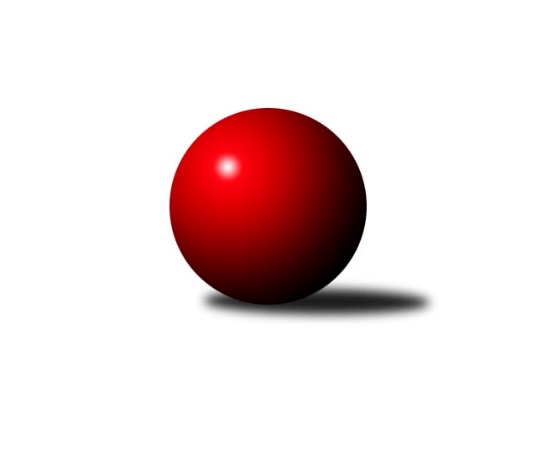 Č.16Ročník 2013/2014	25.1.2014Nejlepšího výkonu v tomto kole: 2497 dosáhlo družstvo: TJ Unie Hlubina˝B˝Krajský přebor MS 2013/2014Výsledky 16. kolaSouhrnný přehled výsledků:TJ Unie Hlubina˝B˝	- TJ VOKD Poruba ˝A˝	14:2	2497:2441		24.1.TJ Sokol Bohumín˝C˝	- TJ VOKD Poruba ˝B˝	10:6	2442:2394		24.1.TJ Nový Jičín ˝A˝	- TJ Sokol Dobroslavice ˝A˝	2:14	2274:2425		25.1.TJ Sokol Sedlnice ˝B˝	- TJ Sokol Bohumín ˝B˝	6:10	2419:2439		25.1.TJ Spartak Bílovec ˝A˝	- KK Minerva Opava ˝B˝	5:11	2394:2444		25.1.TJ Horní Benešov ˝D˝	- TJ Frenštát p.R.˝A˝	4:12	2433:2489		25.1.Tabulka družstev:	1.	KK Minerva Opava ˝B˝	15	10	0	5	148 : 92 	 	 2470	20	2.	TJ Sokol Bohumín˝C˝	15	10	0	5	146 : 94 	 	 2431	20	3.	TJ Sokol Dobroslavice ˝A˝	15	10	0	5	146 : 94 	 	 2426	20	4.	TJ Frenštát p.R.˝A˝	15	9	0	6	144 : 96 	 	 2418	18	5.	TJ Spartak Bílovec ˝A˝	15	8	0	7	140 : 100 	 	 2447	16	6.	TJ VOKD Poruba ˝A˝	14	8	0	6	124 : 100 	 	 2479	16	7.	TJ Sokol Bohumín ˝B˝	15	8	0	7	128 : 112 	 	 2388	16	8.	TJ VOKD Poruba ˝B˝	14	8	0	6	115 : 109 	 	 2414	16	9.	TJ Nový Jičín ˝A˝	15	7	0	8	99 : 141 	 	 2398	14	10.	TJ Sokol Sedlnice ˝B˝	15	6	0	9	100 : 140 	 	 2375	12	11.	TJ Odry ˝B˝	14	5	0	9	88 : 136 	 	 2342	10	12.	TJ Unie Hlubina˝B˝	15	4	0	11	80 : 160 	 	 2323	8	13.	TJ Horní Benešov ˝D˝	15	3	0	12	78 : 162 	 	 2387	6Podrobné výsledky kola:	 TJ Unie Hlubina˝B˝	2497	14:2	2441	TJ VOKD Poruba ˝A˝	Pavel Krompolc	 	 206 	 211 		417 	 2:0 	 404 	 	216 	 188		Martin Skopal	Petr Foniok	 	 192 	 212 		404 	 2:0 	 385 	 	206 	 179		Rostislav Bareš	Josef Hájek	 	 202 	 196 		398 	 0:2 	 433 	 	232 	 201		Petr Číž	Martin Ferenčík	 	 205 	 222 		427 	 2:0 	 402 	 	187 	 215		Jan Míka	Josef Kyjovský	 	 214 	 223 		437 	 2:0 	 411 	 	212 	 199		Petr Basta	Roman Grüner	 	 221 	 193 		414 	 2:0 	 406 	 	204 	 202		Ladislav Míkarozhodčí: Nejlepší výkon utkání: 437 - Josef Kyjovský	 TJ Sokol Bohumín˝C˝	2442	10:6	2394	TJ VOKD Poruba ˝B˝	Pavel Plaček	 	 197 	 176 		373 	 0:2 	 436 	 	225 	 211		Zdeněk Mžik	René Světlík	 	 211 	 211 		422 	 2:0 	 365 	 	184 	 181		Jan Žídek	Lubomír Richter	 	 200 	 213 		413 	 2:0 	 385 	 	185 	 200		Petr Oravec	Martina Honlová	 	 207 	 203 		410 	 0:2 	 415 	 	220 	 195		Václav Boháčík	Roman Honl	 	 202 	 224 		426 	 0:2 	 436 	 	222 	 214		Richard Šimek	Jan Zaškolný	 	 184 	 214 		398 	 2:0 	 357 	 	160 	 197		Michal Bezručrozhodčí: Nejlepšího výkonu v tomto utkání: 436 kuželek dosáhli: Zdeněk Mžik, Richard Šimek	 TJ Nový Jičín ˝A˝	2274	2:14	2425	TJ Sokol Dobroslavice ˝A˝	Jiří Hradil	 	 185 	 165 		350 	 0:2 	 383 	 	187 	 196		Karel Ridl	Radek Chovanec	 	 175 	 176 		351 	 0:2 	 398 	 	193 	 205		Josef Schwarz	Libor Jurečka	 	 179 	 195 		374 	 0:2 	 406 	 	204 	 202		Martin Třečák	Jiří Madecký	 	 190 	 190 		380 	 0:2 	 430 	 	210 	 220		Lumír Kocián	Jan Pospěch	 	 217 	 200 		417 	 2:0 	 402 	 	205 	 197		Karel Kuchař	Radek Škarka	 	 223 	 179 		402 	 0:2 	 406 	 	213 	 193		Ivo Kováříkrozhodčí: Nejlepší výkon utkání: 430 - Lumír Kocián	 TJ Sokol Sedlnice ˝B˝	2419	6:10	2439	TJ Sokol Bohumín ˝B˝	Michaela Tobolová *1	 	 167 	 208 		375 	 0:2 	 379 	 	184 	 195		Libor Krajčí	Barbora Janyšková	 	 200 	 205 		405 	 0:2 	 410 	 	197 	 213		Jan Stuš	Adéla Sobotíková	 	 203 	 228 		431 	 2:0 	 409 	 	225 	 184		Miroslav Paloc	Rostislav Kletenský	 	 212 	 235 		447 	 2:0 	 419 	 	191 	 228		Jaromír Piska	Veronika Poláčková	 	 175 	 217 		392 	 2:0 	 386 	 	183 	 203		Lada Péli	David Mrkvica	 	 174 	 195 		369 	 0:2 	 436 	 	203 	 233		Lukáš Modlitbarozhodčí: střídání: *1 od 51. hodu David JuřicaNejlepší výkon utkání: 447 - Rostislav Kletenský	 TJ Spartak Bílovec ˝A˝	2394	5:11	2444	KK Minerva Opava ˝B˝	Tomáš Binar	 	 196 	 211 		407 	 2:0 	 401 	 	201 	 200		Jan Král	David Binar	 	 201 	 226 		427 	 2:0 	 426 	 	192 	 234		Jan Strnadel	Filip Sýkora	 	 172 	 196 		368 	 0:2 	 406 	 	198 	 208		Vladimír Staněk	Pavel Šmydke	 	 177 	 216 		393 	 1:1 	 393 	 	174 	 219		Karel Vágner	Milan Binar	 	 209 	 189 		398 	 0:2 	 415 	 	206 	 209		Petr Frank	Karel Šnajdárek	 	 193 	 208 		401 	 0:2 	 403 	 	193 	 210		Tomáš Králrozhodčí: Nejlepší výkon utkání: 427 - David Binar	 TJ Horní Benešov ˝D˝	2433	4:12	2489	TJ Frenštát p.R.˝A˝	Zdeňka Habartová	 	 210 	 192 		402 	 0:2 	 435 	 	221 	 214		Petr Bábíček	Vladislav Vavrák	 	 207 	 169 		376 	 0:2 	 408 	 	204 	 204		Milan Kučera	Michael Dostál	 	 193 	 198 		391 	 0:2 	 397 	 	204 	 193		Jaroslav Petr	Zdeněk Smrža	 	 221 	 213 		434 	 2:0 	 400 	 	196 	 204		Zdeněk Michna	Jindřich Dankovič	 	 217 	 214 		431 	 2:0 	 408 	 	196 	 212		Zdeněk Bordovský	Zdeněk Kment	 	 192 	 207 		399 	 0:2 	 441 	 	206 	 235		Ladislav Petrrozhodčí: Nejlepší výkon utkání: 441 - Ladislav PetrPořadí jednotlivců:	jméno hráče	družstvo	celkem	plné	dorážka	chyby	poměr kuž.	Maximum	1.	Petr Frank 	KK Minerva Opava ˝B˝	431.45	297.2	134.2	5.3	8/8	(476)	2.	Karel Šnajdárek 	TJ Spartak Bílovec ˝A˝	431.17	292.6	138.6	4.4	9/9	(459)	3.	Roman Honl 	TJ Sokol Bohumín˝C˝	426.80	291.3	135.5	4.5	5/6	(472)	4.	Tomáš Král 	KK Minerva Opava ˝B˝	420.96	287.0	134.0	3.4	8/8	(472)	5.	Petr Číž 	TJ VOKD Poruba ˝A˝	419.96	288.6	131.3	5.7	7/7	(438)	6.	Ladislav Petr 	TJ Frenštát p.R.˝A˝	419.09	286.9	132.2	5.9	8/8	(457)	7.	Martin Skopal 	TJ VOKD Poruba ˝A˝	418.49	289.8	128.7	5.7	7/7	(459)	8.	Pavel Šmydke 	TJ Spartak Bílovec ˝A˝	418.29	287.3	131.0	4.7	6/9	(464)	9.	Petr Bábíček 	TJ Frenštát p.R.˝A˝	417.79	290.2	127.6	4.0	6/8	(457)	10.	Martin Třečák 	TJ Sokol Dobroslavice ˝A˝	417.08	281.6	135.5	4.4	9/9	(455)	11.	Rostislav Kletenský 	TJ Sokol Sedlnice ˝B˝	415.86	282.7	133.1	4.8	6/7	(451)	12.	Martina Honlová 	TJ Sokol Bohumín˝C˝	415.23	287.8	127.4	4.0	5/6	(431)	13.	Jan Pospěch 	TJ Nový Jičín ˝A˝	413.73	285.3	128.4	4.2	8/8	(423)	14.	René Gazdík 	TJ Sokol Dobroslavice ˝A˝	413.68	284.4	129.3	4.8	8/9	(440)	15.	Jan Míka 	TJ VOKD Poruba ˝A˝	413.58	285.5	128.1	7.2	7/7	(451)	16.	Petr Basta 	TJ VOKD Poruba ˝A˝	412.33	289.2	123.1	6.8	5/7	(451)	17.	Karel Ridl 	TJ Sokol Dobroslavice ˝A˝	412.31	292.7	119.6	6.3	6/9	(470)	18.	Rostislav Bareš 	TJ VOKD Poruba ˝A˝	411.79	290.0	121.8	7.0	6/7	(440)	19.	Ivo Kovářík 	TJ Sokol Dobroslavice ˝A˝	411.28	280.7	130.6	3.7	6/9	(452)	20.	Jan Zaškolný 	TJ Sokol Bohumín˝C˝	410.94	280.3	130.6	6.2	6/6	(450)	21.	Tomáš Binar 	TJ Spartak Bílovec ˝A˝	409.89	283.4	126.5	4.6	9/9	(449)	22.	Jiří Madecký 	TJ Nový Jičín ˝A˝	409.61	285.5	124.1	6.0	8/8	(438)	23.	Jan Král 	KK Minerva Opava ˝B˝	409.31	281.5	127.8	6.8	8/8	(468)	24.	Zdeněk Mžik 	TJ VOKD Poruba ˝B˝	408.92	285.8	123.1	5.5	6/7	(453)	25.	Karel Kuchař 	TJ Sokol Dobroslavice ˝A˝	408.73	280.4	128.3	6.0	9/9	(446)	26.	Břetislav Mrkvica 	TJ VOKD Poruba ˝B˝	408.50	285.3	123.2	6.2	6/7	(429)	27.	Ladislav Míka 	TJ VOKD Poruba ˝A˝	407.45	288.2	119.2	7.3	7/7	(438)	28.	Rostislav Klazar 	TJ Spartak Bílovec ˝A˝	406.88	278.9	127.9	6.1	8/9	(440)	29.	Lukáš Modlitba 	TJ Sokol Bohumín ˝B˝	406.32	278.7	127.7	6.1	8/8	(436)	30.	Stanislav Brejcha 	TJ Sokol Sedlnice ˝B˝	406.06	277.8	128.3	6.7	5/7	(427)	31.	David Mrkvica 	TJ Sokol Sedlnice ˝B˝	405.88	280.2	125.7	9.0	5/7	(445)	32.	Zdeňka Habartová 	TJ Horní Benešov ˝D˝	405.55	286.4	119.1	7.4	7/8	(437)	33.	Jaroslav Petr 	TJ Frenštát p.R.˝A˝	405.00	280.5	124.5	7.7	8/8	(424)	34.	Lumír Kocián 	TJ Sokol Dobroslavice ˝A˝	404.89	278.9	126.0	6.1	6/9	(430)	35.	Lada Péli 	TJ Sokol Bohumín ˝B˝	404.36	280.8	123.6	5.4	8/8	(457)	36.	Jan Žídek 	TJ VOKD Poruba ˝B˝	404.29	277.6	126.6	4.8	6/7	(438)	37.	Libor Jurečka 	TJ Nový Jičín ˝A˝	404.19	278.7	125.5	7.4	6/8	(434)	38.	Vladimír Staněk 	KK Minerva Opava ˝B˝	403.95	282.7	121.2	9.2	8/8	(450)	39.	Michael Dostál 	TJ Horní Benešov ˝D˝	403.03	278.3	124.7	6.7	8/8	(430)	40.	Jakub Hájek 	TJ VOKD Poruba ˝B˝	402.78	281.5	121.3	6.2	5/7	(435)	41.	Josef Kyjovský 	TJ Unie Hlubina˝B˝	402.60	284.5	118.1	7.3	7/9	(437)	42.	Zdeněk Smrža 	TJ Horní Benešov ˝D˝	400.96	279.3	121.7	6.8	8/8	(436)	43.	Jaromír Piska 	TJ Sokol Bohumín ˝B˝	400.25	278.4	121.8	7.3	8/8	(441)	44.	Vladimír Štacha 	TJ Spartak Bílovec ˝A˝	400.14	285.2	114.9	6.6	7/9	(433)	45.	Milan Kučera 	TJ Frenštát p.R.˝A˝	399.88	277.4	122.5	6.4	8/8	(445)	46.	Libor Krajčí 	TJ Sokol Bohumín ˝B˝	399.25	274.9	124.3	7.9	8/8	(432)	47.	Pavel Plaček 	TJ Sokol Bohumín˝C˝	399.23	281.4	117.8	8.2	6/6	(422)	48.	David Binar 	TJ Spartak Bílovec ˝A˝	398.86	282.7	116.1	7.7	9/9	(433)	49.	Lucie Bogdanowiczová 	TJ Sokol Bohumín˝C˝	398.63	283.8	114.9	9.9	4/6	(440)	50.	Jiří Brož 	TJ Odry ˝B˝	398.55	277.0	121.5	6.5	7/7	(440)	51.	Marek Bilíček 	TJ Horní Benešov ˝D˝	398.52	280.0	118.6	6.4	7/8	(480)	52.	Josef Hájek 	TJ Unie Hlubina˝B˝	397.61	282.2	115.4	8.6	7/9	(426)	53.	Pavel Krompolc 	TJ Unie Hlubina˝B˝	397.38	274.5	122.9	7.9	8/9	(436)	54.	Jan Šebek 	TJ Odry ˝B˝	396.50	280.9	115.6	8.2	5/7	(421)	55.	Michaela Tobolová 	TJ Sokol Sedlnice ˝B˝	395.33	277.4	117.9	6.4	6/7	(415)	56.	Michal Bezruč 	TJ VOKD Poruba ˝B˝	394.33	278.3	116.1	8.6	6/7	(436)	57.	Zdeněk Bordovský 	TJ Frenštát p.R.˝A˝	394.17	276.8	117.4	7.9	8/8	(428)	58.	Stanislav Navalaný 	TJ Unie Hlubina˝B˝	393.73	280.8	113.0	5.3	6/9	(419)	59.	Daniel Malina 	TJ Odry ˝B˝	393.70	275.6	118.1	8.5	7/7	(453)	60.	Miroslav Paloc 	TJ Sokol Bohumín ˝B˝	392.57	279.9	112.7	9.1	7/8	(417)	61.	Iveta Babincová 	TJ Odry ˝B˝	390.54	283.5	107.0	9.1	7/7	(423)	62.	Veronika Poláčková 	TJ Sokol Sedlnice ˝B˝	390.16	274.4	115.8	6.2	5/7	(414)	63.	Zdeněk Kment 	TJ Horní Benešov ˝D˝	389.49	278.6	110.9	9.4	7/8	(432)	64.	Karel Vágner 	KK Minerva Opava ˝B˝	389.13	277.4	111.8	10.9	8/8	(449)	65.	Josef Schwarz 	TJ Sokol Dobroslavice ˝A˝	387.74	274.1	113.7	7.5	7/9	(418)	66.	Vladislav Vavrák 	TJ Horní Benešov ˝D˝	387.25	274.2	113.0	9.8	8/8	(424)	67.	Petr Oravec 	TJ VOKD Poruba ˝B˝	387.22	277.3	109.9	10.0	6/7	(417)	68.	Lubomír Richter 	TJ Sokol Bohumín˝C˝	386.08	265.4	120.7	7.8	5/6	(415)	69.	Lucie Kučáková 	TJ Odry ˝B˝	384.93	274.3	110.6	9.9	7/7	(404)	70.	Renáta Janyšková 	TJ Sokol Sedlnice ˝B˝	381.83	269.7	112.2	8.1	6/7	(412)	71.	Roman Grüner 	TJ Unie Hlubina˝B˝	379.17	268.6	110.5	8.4	7/9	(436)	72.	Petr Foniok 	TJ Unie Hlubina˝B˝	378.00	268.1	109.9	11.4	8/9	(408)	73.	Jan Petrovič 	TJ Unie Hlubina˝B˝	376.17	272.5	103.7	10.2	7/9	(444)	74.	Věra Ovšáková 	TJ Odry ˝B˝	375.56	270.0	105.5	10.4	6/7	(441)	75.	Ján Pelikán 	TJ Nový Jičín ˝A˝	370.25	263.1	107.2	11.1	8/8	(404)	76.	Karol Nitka 	TJ Sokol Bohumín ˝B˝	369.25	264.9	104.3	12.9	6/8	(401)		Michal Pavič 	TJ Nový Jičín ˝A˝	447.00	295.5	151.5	2.3	4/8	(489)		Richard Šimek 	TJ VOKD Poruba ˝A˝	442.00	296.5	145.5	2.5	1/7	(448)		Radek Škarka 	TJ Nový Jičín ˝A˝	435.06	290.3	144.8	3.1	5/8	(472)		Jan Strnadel 	KK Minerva Opava ˝B˝	428.42	290.4	138.0	5.9	3/8	(446)		Roman Šíma ml. 	TJ Odry ˝B˝	428.00	296.0	132.0	4.0	1/7	(428)		Václav Rábl 	TJ Unie Hlubina˝B˝	424.00	291.0	133.0	4.0	1/9	(424)		René Světlík 	TJ Sokol Bohumín˝C˝	422.33	297.7	124.7	8.3	3/6	(441)		Pavel Hrabec 	TJ VOKD Poruba ˝B˝	419.32	289.8	129.6	5.8	4/7	(459)		Dalibor Hamrozy 	TJ Sokol Bohumín ˝B˝	419.29	291.5	127.8	6.4	2/8	(459)		Jindřich Dankovič 	TJ Horní Benešov ˝D˝	419.00	287.0	132.0	5.0	1/8	(431)		Renáta Smijová 	KK Minerva Opava ˝B˝	414.94	287.2	127.7	5.6	5/8	(464)		Filip Sýkora 	TJ Spartak Bílovec ˝A˝	414.44	286.1	128.3	5.9	5/9	(442)		Mária Konečná 	KK Minerva Opava ˝B˝	413.00	290.3	122.7	8.0	3/8	(441)		Barbora Janyšková 	TJ Sokol Sedlnice ˝B˝	407.07	285.5	121.6	7.1	3/7	(413)		Jan Stuš 	TJ Sokol Bohumín ˝B˝	406.33	278.5	127.8	5.7	3/8	(452)		Tomáš Binek 	TJ Frenštát p.R.˝A˝	405.67	293.0	112.7	6.3	3/8	(413)		Lukáš Trojek 	TJ VOKD Poruba ˝A˝	405.00	273.5	131.5	6.5	2/7	(412)		Jaromír Matějek 	TJ Frenštát p.R.˝A˝	405.00	283.0	122.0	5.0	1/8	(405)		Zbyněk Tesař 	TJ Horní Benešov ˝D˝	403.33	282.8	120.5	7.6	4/8	(430)		Jaroslav Míka 	TJ Odry ˝B˝	399.67	283.0	116.7	9.3	3/7	(408)		Hana Záškolná 	TJ Sokol Bohumín˝C˝	399.00	276.0	123.0	6.0	1/6	(399)		Adéla Sobotíková 	TJ Sokol Sedlnice ˝B˝	397.75	284.2	113.6	8.8	3/7	(431)		Vojtěch Rozkopal 	TJ Odry ˝B˝	397.65	281.9	115.8	9.1	4/7	(447)		Zdeněk Michna 	TJ Frenštát p.R.˝A˝	392.97	276.3	116.7	8.2	5/8	(440)		David Juřica 	TJ Sokol Sedlnice ˝B˝	392.25	270.8	121.5	8.8	2/7	(412)		Václav Boháčík 	TJ VOKD Poruba ˝B˝	391.13	268.9	122.3	8.5	3/7	(415)		Václav Kladiva 	TJ Sokol Bohumín˝C˝	387.00	282.0	105.0	11.0	1/6	(387)		Milan Binar 	TJ Spartak Bílovec ˝A˝	386.73	277.3	109.4	9.1	3/9	(438)		Martin Ferenčík 	TJ Unie Hlubina˝B˝	385.25	268.6	116.6	7.7	4/9	(430)		Radim Bezruč 	TJ VOKD Poruba ˝A˝	385.00	262.0	123.0	9.0	1/7	(385)		Jiří Petr 	TJ Frenštát p.R.˝A˝	385.00	277.5	107.5	10.8	2/8	(407)		Ján Pelikán 	TJ Nový Jičín ˝A˝	384.50	285.8	98.8	13.3	2/8	(400)		Hana Vlčková 	TJ Unie Hlubina˝B˝	384.00	254.0	130.0	7.0	1/9	(384)		Alfred Hermann 	TJ Sokol Bohumín˝C˝	380.17	280.0	100.2	10.0	3/6	(404)		Roman Klímek 	TJ VOKD Poruba ˝A˝	375.50	256.0	119.5	6.5	2/7	(387)		Jiří Hradil 	TJ Nový Jičín ˝A˝	369.92	261.7	108.2	12.1	5/8	(405)		Zdeněk Hebda 	TJ VOKD Poruba ˝A˝	369.00	281.0	88.0	11.0	1/7	(369)		Radek Chovanec 	TJ Nový Jičín ˝A˝	367.20	265.8	101.4	13.0	5/8	(389)		Roman Šíma st. 	TJ Odry ˝B˝	366.00	271.0	95.0	13.0	1/7	(366)		Jan Schwarzer 	TJ Nový Jičín ˝A˝	364.00	258.0	106.0	19.0	1/8	(364)		Ivo Pavlík 	TJ Sokol Dobroslavice ˝A˝	357.20	252.9	104.3	12.5	5/9	(393)		Jaroslav Riedel 	TJ Nový Jičín ˝A˝	356.00	262.0	94.0	12.0	1/8	(356)		Libor Pšenica 	TJ Unie Hlubina˝B˝	338.00	253.0	85.0	15.0	1/9	(338)		Antonín Fabík 	TJ Spartak Bílovec ˝A˝	336.00	264.0	72.0	14.0	1/9	(336)Sportovně technické informace:Starty náhradníků:registrační číslo	jméno a příjmení 	datum startu 	družstvo	číslo startu
Hráči dopsaní na soupisku:registrační číslo	jméno a příjmení 	datum startu 	družstvo	Program dalšího kola:17. kolo7.2.2014	pá	17:00	TJ VOKD Poruba ˝B˝ - TJ Unie Hlubina˝B˝	7.2.2014	pá	17:00	TJ Sokol Bohumín ˝B˝ - TJ Sokol Dobroslavice ˝A˝	8.2.2014	so	9:00	TJ Odry ˝B˝ - TJ Sokol Bohumín˝C˝	8.2.2014	so	9:00	TJ VOKD Poruba ˝A˝ - TJ Horní Benešov ˝D˝	8.2.2014	so	9:00	KK Minerva Opava ˝B˝ - TJ Sokol Sedlnice ˝B˝	8.2.2014	so	10:00	TJ Frenštát p.R.˝A˝ - TJ Spartak Bílovec ˝A˝	Nejlepší šestka kola - absolutněNejlepší šestka kola - absolutněNejlepší šestka kola - absolutněNejlepší šestka kola - absolutněNejlepší šestka kola - dle průměru kuželenNejlepší šestka kola - dle průměru kuželenNejlepší šestka kola - dle průměru kuželenNejlepší šestka kola - dle průměru kuželenNejlepší šestka kola - dle průměru kuželenPočetJménoNázev týmuVýkonPočetJménoNázev týmuPrůměr (%)Výkon3xRostislav KletenskýSedlnice B4473xRostislav KletenskýSedlnice B111.564477xLadislav PetrFrenštát A4411xLumír KociánDobrosl. A109.444301xJosef KyjovskýHlubina B4371xLukáš ModlitbaBohumín B108.814363xZdeněk MžikVOKD B4361xAdéla SobotíkováSedlnice B107.574312xRichard ŠimekVOKD B4366xLadislav PetrFrenštát A107.394411xLukáš ModlitbaBohumín B4362xZdeněk MžikVOKD B107.35436